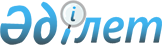 О внесении изменения и дополнений в постановление Правительства Республики Казахстан от 30 декабря 2011 года № 1680 "О Плане законопроектных работ Правительства Республики Казахстан на 2012 год"Постановление Правительства Республики Казахстан от 12 сентября 2012 года № 1187

      Правительство Республики Казахстан ПОСТАНОВЛЯЕТ:



      1. Внести в постановление Правительства Республики Казахстан от 30 декабря 2011 года № 1680 «О Плане законопроектных работ Правительства Республики Казахстан на 2012 год» следующие изменение и дополнения:



      в Плане законопроектных работ Правительства Республики Казахстан на 2012 год, утвержденном указанным постановлением:



      строку, порядковый номер 23, исключить;



      дополнить строками, порядковые номера 33-1 и 33-2, следующего содержания:«                                                                   ».

      2. Настоящее постановление вводится в действие со дня подписания.        Премьер-Министр

      Республики Казахстан                       К. Масимов
					© 2012. РГП на ПХВ «Институт законодательства и правовой информации Республики Казахстан» Министерства юстиции Республики Казахстан
				33-1.О внесении

изменений и

дополнений в

некоторые

законода-

тельные акты

Республики

Казахстан по

вопросам

банкротстваМФАвгустОктябрьДекабрьДаленов

Р.Е.33-2.О реабилита-

ции и

банкротствеМФАвгустОктябрьДекабрьДаленов

Р.Е.